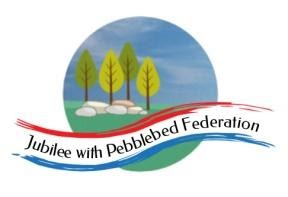 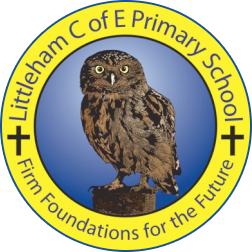 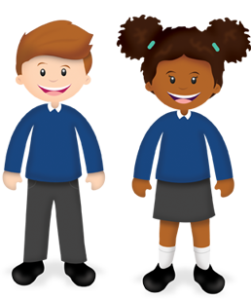 Year: 4Wk beg:12.10.20Lesson OneLesson TwoLesson ThreeLesson FourMondayEnglish https://classroom.thenational.academy/lessons/to-revise-our-understanding-of-simple-and-compound-sentences-65gkje?activity=video&step=1Mathshttps://classroom.thenational.academy/lessons/reading-analogue-and-digital-12-hour-clocks-6xjk2dSciencehttps://classroom.thenational.academy/lessons/what-are-the-different-components-in-an-electrical-circuit-cdk34d?activity=video&step=2PHSCEhttps://www.youtube.com/watch?v=pWp6kkz-pnQ TuesdayEnglishhttps://classroom.thenational.academy/lessons/to-explore-complex-sentences-68wp8c?activity=video&step=1Mathshttps://classroom.thenational.academy/lessons/reading-analogue-and-digital-12-hour-clocks-6xjk2d?activity=video&step=1REhttp://request.org.uk/life/beliefs/christianity-basically-the-holy-spirit/PEhttps://www.youtube.com/watch?v=lzPJPCg5SCgWednesdayEnglishhttps://classroom.thenational.academy/lessons/to-explore-the-functions-of-fronted-adverbials-60u68e?activity=video&step=1Mathshttps://classroom.thenational.academy/lessons/reading-writing-and-converting-time-between-12-hour-and-24-hour-clocks-6hj66tTOPIChttps://www.youtube.com/watch?v=KjXP-wstrUYMental health https://www.bbc.co.uk/teach/class-clips-video/pshe-ks2-growth-mindset-what-is-a-good-mistake/zd9c6v4ThursdayEnglish https://classroom.thenational.academy/lessons/to-revise-our-knowledge-of-word-class-c9k6ctMaths https://classroom.thenational.academy/lessons/converting-between-hours-minutes-and-seconds-6djketTOPIChttps://www.youtube.com/watch?v=e-x74MFiWkgFrenchhttps://www.youtube.com/watch?v=J65IFuVNE1QFridayEnglish https://classroom.thenational.academy/lessons/to-investigate-double-consonants-61j3erMathshttps://classroom.thenational.academy/lessons/converting-between-years-months-and-weeks-70rk2dPEhttps://www.youtube.com/watch?v=x9trDpfJim4&list=PLq_0QVf6TkWj77-9Vnu0y344JhknGpae-&index=2&t=0sReadingRead own book forpleasure 